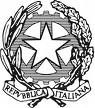 ISTITUTO ISTRUZIONE SUPERIORE “ANTONIO MEUCCI” – MASSAESAMI DI STATO A.S. 2016/2017			COMMISSIONE 5 B Inf.SECONDA  SIMULAZIONE TERZA PROVATipologia B  :   quattro materie con tre domandeIl candidato risponda a penna alle domande proposte non superando il numero di righe disponibili.È consentito l’uso della calcolatrice non programmabile.È consentito l’uso del dizionario bilingue italiano-inglese/ inglese - italiano.Discipline coinvolte:Lingua IngleseTecnologie e progettazione di sistemi informatici e di telecomunicazione Sistemi e retiStoriaTempo a disposizione 120’Massa, 27/4/2017                                   Candidato_____________________________________Materia:       Lingua IngleseComputer security is very important for hardware, software and personal or sensitive data. Why?…………………………………………………………………………………………………………………………………………………………………………………………………………………………………………………………………………………………………………………………………………………………………………………………………………………………………………………………………………………………………………………………………………………………………………………………………………………………………………………………………………………………………………………………………………………………………………………………………………………………………………………………………………………………………………………………………………………………………………………………………………………………………………………………………………………………………………………………………………………………………………………………………………………………………………………………………………Graphics images can be maintained as bit-mapped graphics, vector graphics, or in a metafile format. What are the most important features of the first two types of images?…………………………………………………………………………………………………………………………………………………………………………………………………………………………………………………………………………………………………………………………………………………………………………………………………………………………………………………………………………………………………………………………………………………………………………………………………………………………………………………………………………………………………………………………………………………………………………………………………………………………………………………………………………………………………………………………………………………………………………………………………………………………………………………………………………………………………………………………………………………………………………………………………………………………………………………………………………Virtual private network (VPN). What is it?………………………………………………………………………………………………………………………………………………………………………………………………………………………………………………………………………………………………………………………………………………………………………………………………………………………………………………………………………………………………………………………………………………………………………………………………………………………………………………………………………………………………………………………………………………………………………………………………………………………………………………………………………………………………………………………………………………………………………………………………………………………………………………………………………………………………………………………………………………………………………………………………………………………………………………………………………………………………………………………………………………………..Materia: Tecnologie e progettazione di sistemi informatici e di telecomunicazione1 - Spiegare a cosa serve il MIME per la posta elettronica…………………………………………………………………………………………………………………………………………………………………………………………………………………………………………………………………………………………………………………………………………………………………………………………………………………………………………………………………………………………………………………………………………………………………………………………………………………………………………………………………………………………………………………………………………………………………………………………………………………………………………………………………………………………………………………………………………………………………………………………………………………………………………………………………………………………………………………………………………………………………………………………………………………………………………………………………………2 - Parlare delle principali differenze tra pop mail e web mail.…………………………………………………………………………………………………………………………………………………………………………………………………………………………………………………………………………………………………………………………………………………………………………………………………………………………………………………………………………………………………………………………………………………………………………………………………………………………………………………………………………………………………………………………………………………………………………………………………………………………………………………………………………………………………………………………………………………………………………………………………………………………………………………………………………………………………………………………………………………………………………………………………………………………………………………………………………3 - Spiegare sinteticamente cos'è il linguaggio XML e quali sono le sue principali applicazioni.…………………………………………………………………………………………………………………………………………………………………………………………………………………………………………………………………………………………………………………………………………………………………………………………………………………………………………………………………………………………………………………………………………………………………………………………………………………………………………………………………………………………………………………………………………………………………………………………………………………………………………………………………………………………………………………………………………………………………………………………………………………………………………………………………………………………………………………………………………………………………………………………………………………………………………………………………………Materia: SistemiNell'ambito della crittografia applicata alla posta elettronica, parlare del sistema PGP e descriverne il funzionamento avvalendosi di uno schema grafico……………………………………………………………………………………………………………………………………………………………………………………………………………………………………………………………………………………………………………………………………………………………………………………………………………………………………………………………………………………………………………………………………………………………………………………………………………………………………………………………………………………………………………………………………………………………………………………………………………………………………………………………………………………………………………………………………………………………………………………………………………………………………………………………………………………………………………………………………………………………………………………………………………………………………………………………………………………………………Parlare dell'application proxy nell'ambito della difesa perimetrale con i firewall.…………………………………………………………………………………………………………………………………………………………………………………………………………………………………………………………………………………………………………………………………………………………………………………………………………………………………………………………………………………………………………………………………………………………………………………………………………………………………………………………………………………………………………………………………………………………………………………………………………………………………………………………………………………………………………………………………………………………………………………………………………………………………………………………………………………………………………………………………………………………………………………………………………………………………………………………………………………………………… Descrivere gli aspetti fondamentali del NAT .……………………………………………………………………………………………………………………………………………………………………………………………………………………………………………………………………………………………………………………………………………………………………………………………………………………………………………………………………………………………………………………………………………………………………………………………………………………………………………………………………………………………………………………………………………………………………………………………………………………………………………………………………………………………………………………………………………………………………………………………………………………………………………………………………………………………………………………………………………………………………………………………………………………………………………………………………………………………………Materia: StoriaSintetizza la strategia aggressiva di Hitler nel biennio 1938-39 che porta allo scoppio della Seconda guerra mondiale (cause del conflitto)…………………………………………………………………………………………………………………………………………………………………………………………………………………………………………………………………………………………………………………………………………………………………………………………………………………………………………………………………………………………………………………………………………………………………………………………………………………………………………………………………………………………………………………………………………………………………………………………….………………………………………………………………………………………………………………………………………………………………………………………………………………………………………………………………………………………………………………………………………………………………………………………………………………………………………………………………………………………………………………………………Quali avvenimenti accaddero in Italia nell’anno di guerra 1943?…………………………………………………………………………………………………………………………………………………………………………………………………………………………………………………………………………………………………………………………………………………………………………………………………………………………………………………………………………………………………………………………………………………………………………………………………………………………………………………………………………………………………………………………………………………………………………………………….……………………………………………………………………………………………………………………………………………………………………………………………………………………………………………………………………………………………………………………………………………………………………………………………………………………………………………………………………………………………………………………………… Parla del fenomeno della Resistenza (autunno 1943/Liberazione aprile 1945)…………………………………………………………………………………………………………………………………………………………………………………………………………………………………………………………………………………………………………………………………………………………………………………………………………………………………………………………………………………………………………………………………………………………………………………………………………………………………………………………………………………………………………………………………………………………………………………………….………………………………………………………………………………………………………………………………………………………………………………………………………………………………………………………………………………………………………………………………………………………………………………………………………………………………………………………………………………………………………………………………DisciplinaVoto in quindicesimiLingua IngleseTecnologie e progettazione di sistemi informatici e di telecomunicazione Sistemi e RetiStoriaVoto III prova        /15Domanda 1Domanda 2Domanda 3Punteggio finale /15PunteggioDomanda 1Domanda 2Domanda 3Punteggio finale /15PunteggioDomanda 1Domanda 2Domanda 3Punteggio finale /15PunteggioDomanda 1Domanda 2Domanda 3Punteggio finale /15Punteggio